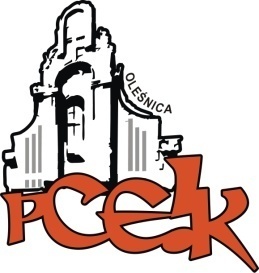 Z a p r a s z a m ynauczycieli wszystkich poziomów edukacyjnych na warsztaty:
Media społecznościowe w edukacji.KOD: W62Termin:  zostanie ustalony po zebraniu się grupyCzas trwania:  4 godziny dydaktyczneOsoba prowadząca:  mgr inż. Stanisław Lota: informatyk, szkoleniowiec, trener, nauczyciel.Cele główne: Warsztaty poświęcone efektywnemu wykorzystywaniu mediów społecznościowych w edukacji.Cele szczegółowe:Uczestnik szkolenia:zapozna się z praktycznym wykorzystaniem portali społecznościowych w edukacji.Zagadnienia:1. Media społecznościowe w edukacji.2. Poznanie narzędzi, portali, aplikacji społecznościowych takich jak Facebook, Twitter, Flickr, MySpace, Pinterest, LinkedIn, Google+, Instagram, SlideShare, YouTube, Vimeo.3. Studium przypadku: Wykorzystanie portalu Facebook w praktyce nauczycielskiej.Osoby zainteresowane udziałem w formie doskonalenia prosimy o przesyłanie zgłoszeń do 3 marca 2017 r.  Zgłoszenie na szkolenie następuje poprzez wypełnienie formularza (załączonego do zaproszenia) i przesłanie  go pocztą mailową do PCEiK. Ponadto przyjmujemy telefoniczne zgłoszenia na szkolenia. W przypadku korzystania z kontaktu telefonicznego konieczne jest wypełnienie formularza zgłoszenia w dniu rozpoczęcia szkolenia. Uwaga! Ilość miejsc ograniczona. Decyduje kolejność zapisów.
Odpłatność:nauczyciele z placówek oświatowych prowadzonych przez Miasta i Gminy, które podpisały z PCEiK porozumienie dotyczące doskonalenia zawodowego nauczycieli na 2017 rok oraz z placówek prowadzonych przez Starostwo Powiatowe w Oleśnicy – 20 złnauczyciele z placówek oświatowych prowadzonych przez Miasta i Gminy, które nie podpisały z PCEiK porozumienia dotyczącego doskonalenia zawodowego nauczycieli na 2017 rok  – 50 złWpłaty na konto bankowe Numer konta: 26 9584 0008 2001 0011 4736 0005Rezygnacja z udziału w formie doskonalenia musi nastąpić w formie pisemnej faxem na numer: 071 314 01 72, najpóźniej na 3 dni robocze przed rozpoczęciem szkolenia. Rezygnacja w terminie późniejszym wiąże się z koniecznością pokrycia kosztów organizacyjnych w wysokości 50%. Nieobecność na szkoleniu lub konferencji nie zwalnia z dokonania opłaty.